Управління освіти, науки, молоді та спорту Кіровоградської обласної державної адміністрації Комунальний заклад « Кіровоградський обласний інститут післядипломної педагогічної освіти імені Василя Сухомлинського»Завдання ІІ туру Всеукраїнської олімпіади з математики                                             11 клас1. Побудуйте графік функції y=. Користуючись графіком, визначте область значень функції.2. Знайдіть усі значення параметра а, при якому рівняння  +2=х має тільки один дійсний корінь.3. Знайдіть площу  прямокутного трикутника, гіпотенуза якого дорівнює с, а сума синусів гострих кутів – m.4. В середині трикутника АВС вибрані три точки K, L, M так, що відстані від точки K до сторін трикутника дорівнюють 4 см, 2 см і 10 см, від точки L, відповідно, – 1 см, 11 см і 3 см, від точки M, відповідно, – 2 см, 13 см і 1 см. Знайдіть радіус кола, вписаного у трикутник АВС.5. У країні  міст, які розташовані у вигляді квадрата розмірами nхn. Відстань між сусідніми містами – центрами відповідних квадратиків – становить 10км. Міста сполучаються системою доріг, що складаються із  прямолінійних ділянок, які паралельні до сторін квадрата. Якою найменшою можливою може бути довжина цієї системи доріг, якщо відомо, що з довільного міста країни можна дістатися до будь-якого іншого?                                Кожне завдання оцінюється в 5 балівНа виконання завдань відводиться 4 годиниВикористання калькуляторів заборонено2017 рік                                               Відповіді: 1.Розв’язання. Знайдемо область визначення функції   :     Спростимо функцію: =	Визначаємо значення функції у= х–2 в точці х= –1: у(–1)= –3. Визначимо значення функції у=2–х в точці х= –1: у(–1)=3. Будуємо графік заданої функції: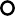 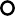 Областю значень функції  є проміжок (–3;2. Розв’язання. Задане рівняння рівносильне такій систем,Якщо дискримінант квадратного рівняння D, то дійсних коренів нема.Якщо дискримінант квадратного рівняння D, то а=2   х= не задовольняють умову задачі.Якщо дискримінант квадратного рівняння Dто враховуючи особливість графіка функції f(х)=+(а-4) +2, одержимо, що єдиність кореня х забезпечить умова f(2)з якої знайдемо а Крім того, єдиний корінь х=2 отримаємо при а=1. Отже, а.Інше розв’язання:, Маємо півпараболу з вершиною у точці (2; 0) і в’язку прямих, що проходять через точку (0; 2) з кутовими коефіцієнтами  k= –a. На рисунку нижче показано граничне положення, при якому є розв’язок (для суміжного кута маємо tg=2:2=1, а тому граничне положення k= –1): –1k<. А тоді  для a= –k отримуємо результат –<а1.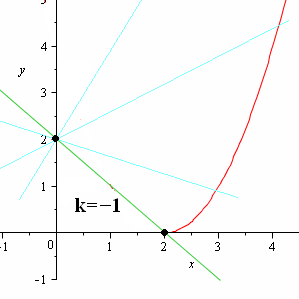 3. Розв’язання.  Нехай α і β – гострі кути трикутника, х і у – відповідні протилежні катети. З рівностей S =cy, S =c, S =ху знаходимо   = , ,ху= 2S. Тоді m =+ = =  *  = х+у =сm +4S =S=. Оскільки m =+, то   для 0.Тому задача має розв’язок  S = для mІнше розв’язання: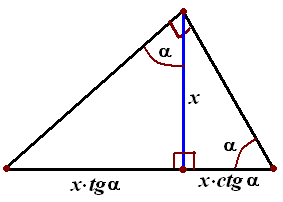 1) За умовою sin+sin=m; =90o–, тому sin=cos; а тоді sin+cos=m; піднесемо до квадрату sin2+cos2+2sincos=m2; sin2=m2–1>0, бо  – гострий кут трикутника, а тому m>1.2) Нехай x – висота, проведена до гіпотенузи, тоді проекції катетів на гіпотенузу дорівнюють, відповідно, xtg, xctg, маємо рівняння xtg+xctg=c, зводимо до спільного знаменника, спрощуємо, маємо вираз для висоти  x(1/(sincos))=с, звідки x=сsincos=½сsin2=½с(m2–1). Площа трикутника S=½сx=¼с2(m2–1).4. Розв’язання.  З’єднаємо точку К з вершинами трикутника АВС, площа АВС дорівнює сумі площ трьох трикутників, які утворилися, отримаємо: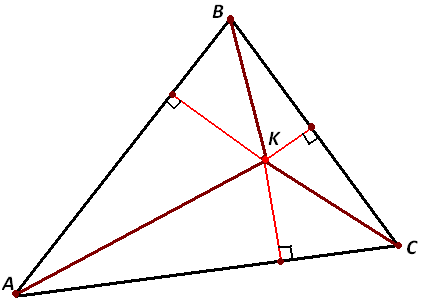 4a+2b+10c=2S. Аналогічні рівності запишемо і для двох інших точок, отримаємо a+11b+3c=2S, 2a+13b+c=2S.Маємо систему трьох рівнянь з чотирма невідомими. Виразимо усі невідомі через одну, для чого прирівняємо ліві частини: звідки  З останнього рівняння с=, підставимо у перше  звідки , а тоді  . Оскільки площа S=2a+b+5c=2a++5=24, а півпериметр р=½(a+b+c), p=½(a++)=4a, то радіус вписаного кола r = S/p = 6 см.Зауважимо, що усі трикутники зі сторонами , ,  подібні між собою, а тому, за потреби, можна знайти площу одного з них – наприклад, зі сторонами 4, 13, 15; півпериметр =16, площа =24, радіус вписаного кола r=1,5, тобто коефіцієнт подібності дорівнює чотирьом, а тому сторони даного в умові задачі трикутника є у чотири рази більшими, тобто 16, 52, 60 см, а площа – у 16 разів більша, тобто 2416=384 см2.Відповідь: 6 см.5. Розв’язання. Зрозуміло, що менше, ніж  дільниць доріг бути не може. Вказану ж кількість дільниць легко одержати, провівши одну вертикальну дорогу довжиною 10(n-1)км вздовж сторони квадрата та n горизонтальних доріг такої ж довжини (див. рис.). Отже, мінімальна довжина такої системи доріг буде 10км.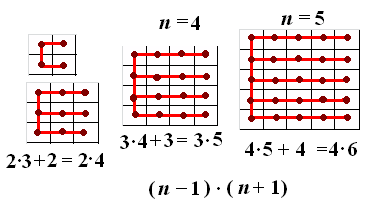 